ОСНОВНА ШКОЛА“ЈОВАН ПОПОВИЋ” СУСЕКБрој : 234Датум:	  26.08.2020.Оперативни план организације и реализације наставе у Основној школи ,, Јован Поповић ,, за школску 2020-2021.годинуОперативни план усвојен на 14.седници Наставничког већа одржане у Сусеку План наставе и учења у складу са посебним програмомОбразовно – васпитни рад у школској 2020/2021. години планира се кроз организацију:Наставе на даљину у школиОбразовно.-васпитног рада у школи кроз непосредан рад и наставом на даљинуНастава на даљину оствариваће се путем информационо-комуникационих технологија за учења у ситуацијама када ученици нису у могућности да похађају редовну наставу непосредно у простору школе због разлога који се тичу безбедности и здравља. За оба циклуса ће се у школској 2020/2021. години примењивати Посебан програм одновног образовања и васпитања који ће бити једнообразан на територији Републике Србије.Час траје 30 минута.Поред редовне наставе  , 4 часа недељно се планирају за пружање подршке ученицима у отежаним условима рада: ЧОС, додатна и допунска настава и др.активности.Сваки наставник ће испланирати сат времена сваког дана за коминикацију са ученицима и родитељима путем гугл учионице и/или неког од канала комуникације – вибер групе .Настава ће се одвијати тако да свака група има своју учионицу. Изузетак су часови информатике који ће се реализовати у кабинету, Непосредан образовно васпитни рад у оба циклуса ће се одвијати уз поштовање свих мера заштите здравља ученика и запослених:одржавање физичке дистанце;обавезно ношење маски и за ученике и за запослене (ученик може да одложи маску само када седи у својој клупи и слуша наставу);редовно чишћење и дезинфекција школске средине;редовно одржавање хигијене руку;редовно проветравање свих просторија школе;као и мера смањења ризика уноса корона вируса у школску средину:родитељи ученика нижих разреда испраћају децу до капије школе где их преузимају учитељи ученици и наставници не долазе у школу уколико имају повишену телесну температуру и/или симптоме респираторне инфекције;ученици код којих се примети неки од симптома биће изоловани (посебна просторија за ту намену – соба за дијабетичаре ), позваће се родитељи који ће преузети бригу око њиховог збрињавања и даљег поступања;Родитељи који у постојећој епидемиолшкој ситуацији не желе да им деца похађају наставу у школи, по напред описаним моделима рада за оба циклуса,  могу да се определе за учење на даљину преко ТВ часова који ће се емитовати на Јавном сервису РТС-а. И у том случају, провера знања и оцењивање се врше искључиво у школи, за време непосредног образовно-васпитног рада.Родитељ који се определио за непохађање школе треба да попуни изјаву, уз навођење разлога за похађање онлајн наставе, и достави је потписану и у штампаној форми управи школе до 28. августа у 10.00 часова. За сада су се сви изјаснили да желе да им деца иду у школу.Преглед расположивих ресусрсаШкола поседује довољно учионица потребних за реализацију наставе када се одељења поделе у групе. Због деце путника у вишим разредима као и ранијих година настава у 2. циклусу се одвија пре подне а за ученике 1. циклуса после подне .У матичној школи у Сусеку ученици нижих разреда и то укупно три одељења  ( I+ II , III , IV )користиће  свако  своју учионицу у приземљу зграде као и ранијих година.Одељења су мала а једно је и комбиновано ( I + II ) те нема потребе да се ученици деле у групе.Ученици виших разреда – укупно 4 одељења делиће се у А  и Б групу . А група од 9 до највише 12 ученика зависно од разреда  : понедељак , среда , петак Б група од 9 до највише 12 ученика зависно од разреда : уторак , среда  Имамо четири учионице на спрату .У приземљу користиће се библиотека за наставу српског језика као нематерњег и још једна учионица за ученике којима је матерњи језик словачки.Соба за изолацију у матичној школи биће  новоотворена соба за дијабетичаре и користиће се за боравак деце са симтомима заразе У подручној школи у Лугу где се настава одвија само за ученике 1.циклуса имамао два комбинована одељења ( I + III и  II +IV ) .Оба одељења су до 15 ученика и имају своју учионицу .Зборница ће се користити као соба за изолацију.У подручној школи у Свилошу имамо једно комбиновано  одељење   I + III .Одељење има 4 ученика . Просторија за припрему учитељице користиће се  за изолацију.У подручној школи у Баноштору имамо једну учионицу и два одељења( I + III и  II +IV )  која се смењују .Одељења су комбинована  и имају мали број ученика . Зборница ће се користити као соба за изолацијуЗа сада немамо додатне ресурсе ван школе које би могли да користимо.Надамо се да ћемо добити од Министарства 30 пакета телефона и интернет пакета за децу која исте немају.Модел остваривања наставеЗа ученике првог циклуса настава ће се организовати свакодневно у школи кроз непосредан образовно – васпитни рад. Настава им почиње од 13.00  а завршава се у 16.35 Сва одељења виших разреда  биће подељена у две групе Обе групе имају   наставу  од  7.30 часова  до 11.05  али различитим данима . Друге недеље се групе ротирају. Састав група се не мења. Сатница је усклађена и са редом вожње аутобуса.Ученици првог циклуса имају наставу искључиво у последневној смени.Пауза између смена  од 11.05 до 13.00 у којима групе имају часове је предвиђена за редовно чишћење, дезинфекцију и проветравање учионица и свих простора у школи који се користе за наставу и учење. Такође и четвртком предвиђено време за чишћење  приземља је од 11.05 до 11.45. Чишћење спрата следи након приземља.Распоред група по учионицама:Свако одељење у нижим разредима  као и одељења виших разреда имају своју учионицу осим у Баноштору где раде у истој у две смене .Настава у Лугу почиње у 8.00 , у Свилошу од 10.00 а у Баноштору 1.смена од 8.00 а друга од 13.00За ученике другог циклуса примењује се комбиновани модел наставе. Комбиновани модел подразумева комбинацију наставе непосредно у школи и путем наставе на даљину.Прве недеље група А има непосредан образовно-васпитни рад у школи понедељком, средом и петком, док ученици Б групе имају непосредан образовни рад уторком и четвртком. Наредне недеље групе се ротирају, тако да Б група непосредан образовно-васпитни рад имају понедељком, средом и петком, а А група уторком и четвртком.Оним данима када по распореду немају наставу у школи, ученици прате часове наставе која ће се емитовати путем Јавног медијског сервиса Србије – НАЦИОНАЛНА ПЛАТФОРМА ЗА ОНЛАЈН УЧЕЊЕ ,, Моја учионица ,, која подржава наставу на РТС -у и путем гугл учионице Ученици свих одељења се деле на две групе (половина од укупног броја). Састав група се не мења. Настава почиње у 13.30 а завршава се у 17.05 часова.Настава се за сваку групу одвија само у једној учионици, није кабинетска.Распоред група по учионицама:4.Начин остваривања наставе на даљину (одабрана платформа за учење)Наставна на даљину ће се остваривати путем платформе за учење –  гугл учионица као и платформи где се налазе дигитални уџбеници. Наставници ће креирати дигиталне наставне садржаје и образовне ресурсе које ће слати путем одабране платформе – гугл учионице . Осмислиће задатке, радионице и сл. који ће подстицати и вршњачко учење. Повратна информација ученицима мора бити благовремена и континуирана. Поред тога ученици ће се упућивати на гледање часова наставе који ће се емитовати путем Јавног медијског сервиса као и на систем управљања Мудл – Моја школа. Додатна  техничка и информатичка подршка на почетку школске године за  све ученике који су се слабије сналазили у онлајн окружењу током ванредног стања реализоваће се на часовима информатике  као и на другим  предметима  - подршка у развоју дигиталних компетенција ученика  , Подршка  у учењу на допунској настави  , путем вибер група , вршњачка подршка Припремна настава се такође планира у школи осим ако за то не буде услова , реализоваће се путем платформи .Подршка Припремној настави у 2. полугодишту за предмете биологија и хемија реализоваће се преко фејсбука у сарадњи и са другим школама са којима ћемо се повезати.Координатор наставница биологије и хемије .5.Распоред часова по данима и разредима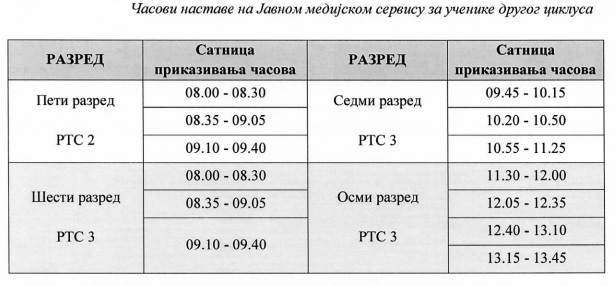 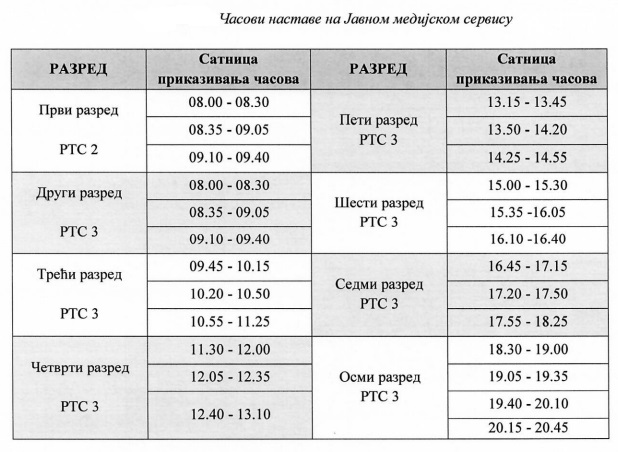 Настава за ученике  1.ЦИКЛУСА из Луга на словачком језику емитоваће се на РТС ПЛАНЕТА Распореди часова за разредну и предметну наставу у школи дати су у прилогу. 6.Начин праћења и вредновања постигнућа ученикаПраћење и вредновање развоја, напредовања, ангажовања и оцењивања ученика обављаће се у току непосредног образовно-вапитног рада у складу са прописама. 7.Начин праћења остваривања плана активностиУвид у праћење остваривања плана активности вршиће одељењски старешина за своје одељење и на нивоу школе педагог и директор. Вршиће се увид у Ес Дневник. Педагогу и  директору ће бити омогућен приступ платформи за учење. Педагог ће бити као и прошле године у свим вибер групама ученика и родитеља. Као и у вибер групи наставника и учитеља.Такође план је да се рад свих тимова и стручних већа реализује  у дигиталном окружењу користећи Гугл услуге .Начин остваривања наставе на даљину за ученике који не располажу потребним материјалним ресурсима и начин пружања додатне подршкеУчениции који не располажу потребним материјалним ресурсима добијаће штампани материјал за време трајања наставе на даљину. Пружаће им се подршка у раду у школи ако услови буду то омогућавали уз поштовање мера безбедности. За ученике на лечењу и ученике који би у случају прекидања похађања наставе због симптома повезаних са КОВИД инфекцијом , планира се пружање подршке и настава на даљину . Продужени Боравак У нашој школи не постоји продужени боравак 							Директор школе Илија Пешић ПРИЛОЗИ: 1.Распореди часова у матичној школи за 1. циклус – за  одељење 1+ 2 , 3 и 4.разред2.Распоред часова за 2. циклус 3.Распоред часова за  комбиновано одељење 1+ 3 и 2+4  подручне школе у Лугу 4.Распоред часова за комбиновано одељење 1+ 3 , подручне школе у Свилошу 5.Распоред часова за комбинована одељења 1+ 3 и 2+ 4 , подручне школе у БаношторуПРИЛОГ 1:Распоред за 1.разред матична школа ИНДИВИДУАЛНИ   РАЗГОВОРИ  ЧЕТВРТКОМ  ЗА  ВРЕМЕ  ТРЕЋЕГ  ЧАСА.Учитељица Мила Шкорић Распоред за 2.разредИНДИВИДУАЛНИ   РАЗГОВОРИ  ЧЕТВРТКОМ  ЗА  ВРЕМЕ  ТРЕЋЕГ  ЧАСА.Учитељица Мила ШкорићРАСПОРЕД ЧАСОВА ЗА  ТРЕЋИ  РАЗРЕД  ШКОЛСКЕ 2020/2021.         СУСЕКУчитељ: Невенка ШодићПРИЛОГ 2 :ПРИЛОГ 3:Распоред часова за 1.разред у ЛугуРаспоред часова за 3.разред – комбинацијаДопунска настава је уторком 6 час.Индивидуални разговори  су четвртком  од 9 и 30 до 10 и 30.                                                                Учитељица: Милушка Колар   Raspored časovalVllПРИЛОГ 4:РАСПОРЕД ЧАСОВА ЗА КОМБИНОВАНО ОДЕЉЕЊЕ У СВИЛОШУ I-3III-3Настава се свакодневно одвија у међусмени, са почетком у  10h. Учитељица Јелена ВукадиновићПРИЛОГ 5:ПРВИ РАЗРЕД                                                                                 ТРЕЋИ РАЗРЕД   Индивидуални разговори са родитељима – четвртак шести час Учитељица Ђурђица СтојковићРаспоред часова за 2. разред Енглески језик је организован као двочас због професорице која покрива наставу у свим подручним школама (Луг, Свилош и Баноштор).Временски, није могуће другачије организовати наставу из овог предмета. Учитељица   Ана ЗдравковићЕнглески језик је организован као двочас због професорице која покрива наставу у свим подручним школама (Луг, Свилош и Баноштор).Временски, није могуће другачије организовати наставу из овог предмета. учитељицаАна Здравковићред.бр.УчионицаОдељењеПриземље , прва учионицаIV 1Приземље , друга  учионицаIII 1Кабинет за техничко  Kомбиновано одељење I1 + II1 ред.бр.УчионицаОдељење1Први  спрат, прва учионицаVI2.Први спрат, друга учионицаV3.Први спрат,  учионица поред зборнице VIIIПрви спрат учионица преко пута зборнице VIIПОНЕДЕЉАКУТОРАКСРЕДАЧЕТВРТАКПЕТАК1. СРПСКИ ЈЕЗИК1. МАТЕМАТИКА1. СРПСКИ ЈЕЗИК1. МАТЕМАТИКА1. СРПСКИ ЈЕЗИК2. МАТЕМАТИКА2. СРПСКИ ЈЕЗИК2. МАТЕМАТИКА2. СРПСКИ ЈЕЗИК2. МАТЕМАТИКА3. СВЕТ ОКО НАС3. ФИЗИЧКО И ЗДРАВСТВЕНО ВАСПИТАЊЕ3. СВЕТ ОКО НАСЕНГЛЕСКИ ЈЕЗИК3.Дигитални свет4. ФИЗИЧКО И ЗДРАВСТВЕНО ВАСПИТАЊЕ 4.  ВЕРОНАУКА4. ФИЗИЧКО И ЗДРАВСТВЕНО ВАСПИТАЊЕЕНГЛЕСКИ ЈЕЗИК4. ЛИКОВНА КУЛТУРА5. ВАННАСТАВНЕ АКТИВНОСТИ5. ДОПУНСКА НАСТАВА5. МУЗИЧКА КУЛТУРА5. ЧОСПОНЕДЕЉАКУТОРАКСРЕДАЧЕТВРТАКПЕТАК1. МАТЕМАТИКА1. СРПСКИ ЈЕЗИК1. МАТЕМАТИКА1. СРПСКИ  ЈЕЗИК1. СРПСКИ ЈЕЗИК2. СРПСКИ ЈЕЗИК2МАТЕМАТИКА2.СРПСКИ ЈЕЗИК2. МАТЕМАТИКА 2. МАТЕМАТИКА3. СВЕТ ОКО НАС3. ФИЗИЧКО И ЗДРАВСТВЕНО ВАСПИТАЊЕ3. СВЕТ ОКО НАСЕНГЛЕСКИ ЈЕЗИК3. ЛИКОВНА КУЛТУРА4. ФИЗИЧКО И ЗДРАВСТВЕНО ВАСПИТАЊЕ 4.  ВЕРОНАУКА4. ФИЗИЧКО И ЗДРАВСТВЕНО ВАСПИТАЊЕ4. ЕНГЛЕСКИ ЈЕЗИК4.ЛИКОВНА КУЛТУРА5. ВАННАСТАВНЕ АКТИВНОСТИ5. ДОПУНСКА НАСТАВА5. МУЗИЧКА КУЛТУРА5.ПРОЈЕКТНА НАСТАВА5. ЧОСПОНЕДЕЉАКУТОРАКСРЕДАЧЕТВРТАКПЕТАК1.СРПСКИ ЈЕЗИКМАТЕМАТИКАСРПСКИ ЈЕЗИКМАТЕМАТИКАЕНГЛЕСКИ ЈЕЗИК2.МАТЕМАТИКАСРПСКИ ЈЕЗИКМАТЕМАТИКАСРПСКИ ЈЕЗИКЕНГЛЕСКИ ЈЕЗИК3.ПРИРОДА И ДРУШТВОПРОЈЕКТНА НАСТАВАПРИРОДА И ДРУШТВОЛИКОВНА КУЛТУРАСРПСКИ ЈЕЗИК4.ЧАС ОДЕЉЕНСКОГ СТАРЕШИНЕВЕРСКА НАСТАВАФИЗИЧКО ВАСПИТАЊЕЛИКОВНА КУЛТУРАМАТЕМАТИКА5.ФИЗИЧКО ВАСПИТАЊЕМУЗИЧКА КУЛТУРАДОПУНСКА НАСТАВАФИЗИЧКО ВАСПИТАЊЕВАННАСТАВНЕ АКТИВНОСТИРаспоред часова за 4. разред Индивидуални разговори са родитељима – петак  3. часОнлајн подршка у 8.00              Учитељица  Анђелка МангерРаспоред часова за 4. разред Индивидуални разговори са родитељима – петак  3. часОнлајн подршка у 8.00              Учитељица  Анђелка МангерРаспоред часова за 4. разред Индивидуални разговори са родитељима – петак  3. часОнлајн подршка у 8.00              Учитељица  Анђелка МангерРаспоред часова за 4. разред Индивидуални разговори са родитељима – петак  3. часОнлајн подршка у 8.00              Учитељица  Анђелка МангерРаспоред часова за 4. разред Индивидуални разговори са родитељима – петак  3. часОнлајн подршка у 8.00              Учитељица  Анђелка МангерРаспоред часова за 4. разред Индивидуални разговори са родитељима – петак  3. часОнлајн подршка у 8.00              Учитељица  Анђелка МангерPONOnlOnlUTOOnliOnliSREOnliOnliČETOnliOnliPETO123456781234567812345678123456781234567TanjRuž.5786785685678576588Bojana 677667Katona8 58766857Dušanka8585Goca 7676Janeš5887667585867675Marijana758785687687Svetlana586557Vladimir558868667757Maja 12867758855766Milana6875678658Miloš 55867Olivera 5876876Jelena 6867687Verska46758Понедељак Уторак  Среда  Четвртак  Петак1.Slovenský jazyk(8h-8,30)MatematikaSlovenský jazykMatematikaSlovenský jazyk2.Matematika(8,35-9,05)Slovenský jazykMatematikaSlovenský jazykMatematika3.Svet okolo nás(9,25-9,55)Výtvarná kultúraTelesná a zdravotná výchovaAnglícky jazykHudobná kultúra4.Telesná a zdravotná výchova  (10-10,30Srbský ako nematerínsky jazykSvet okolo násAnglícky jazykSrbský ako nematerínsky jazyk5.Digitálny svet(10,35-11,05DoplnkovaČОS-HTUTelesná a zdravotná výchovaNáboženská výchovaПонедељак  Уторак   СредаЧетвртак  Петак1.MatematikaSlovenský jazykMatematikaSlovenský jazykMatematika2.Slovenský jazykMatematikaSlovenský jazykMatematikaSlovenský jazyk3.Príroda a spoločnosťVýtvarná kultúraPríroda a spoločnosťAnglícky jazykHudobná kultúra4. Telesná a zdravotná-výchovaVýtvarná kultúraTelesná a zdravotná výchovaAnglícky jazykSrbský ako nematerínsky jazyk5.Projektové vyučovanieSrbský ako nematerínsky jazykČOS - HTUTelesná a zdravotná výchovaNáboženská výchova6.DoplnkováSrbský ako nematerínsky jazykPondelokUtorokStredaŠtvrtokPiatok1.Slovenský j.MatematikaSlovenský j.Matematika Slovenský j.2.MatematikaSlovenský j.Matematika Slovenský j. Matematika 3.Srpski j.Vytvarná v.Srpski j.Anglický j.Srpskí j.4.PrirodaVytvarnáv.Priroda Anglický j.Telesná v.5.Telesná v.Hudobná k.Telesná v.Vierouka 6.DoplnkováOchrancovia pr.Dodatková PondelokUtorokStredaŠtvrtokPiatok1.MatematikaSlovenský j.MatematikaSlovenský j.Matematika2.Slovenský j.MatematikaSlovenský j.MatematikaSlovenský j.3.Svet vokol násVytvarná v.Svet vokol násAnglícki j.Ochrancovia pr.4.Srpski j.Vytvarná v.Srpski j.Anglícki j.Telesná v.5.Telesná v.Hudobná k.Telesná v.VieroukaПОНЕДЕЉАКУТОРАКСРЕДАЧЕТВРТАКПЕТАКСрпскиМатематикаСрпскиМатематикаСрпскиМатематикаСрпскиМатематикаСрпскиМатематикаФизичко и здравствено васпитањеСвет око насЕнглескиСвет око насВаннаставне  активностиМузичка култураФизичко и здравствено васпитањеЕнглескиФизичко и здравствено васпитањеЛиковна култураДигитални светЧосДопунска наставаВеронаукаИндивидуални разговориПОНЕДЕЉАКУТОРАКСРЕДАЧЕТВРТАКПЕТАКСрпскиМатематикаСрпскиМатематикаСрпскиМатематикаСрпскиМатематикаСрпскиМатематикаФизичко и здравствено васпитањеПрирода и друштвоЕнглескиПрирода и друштво Ликовна култураСлободне активности Физичко и здравствено васпитањеЕнглескиФизичко и здравствено васпитањеЛиковна култураМузичка култураПројектна наставаЧосДопунска наставаВеронаукаИндивидуални разговориПОНЕДЕЉАКУТОРАКСРЕДАЧЕТВРТАКПЕТАКСрпски језикМатематика Српски језикМатематикаСрпски језикМатематикаСрпски језик МатематикаСрпски језикМатематикаМузичка култураСвет око насЕнглески језикСвет око насДигитални светФизичко васпитањеЛиковна култураЕнглески језикФизичко васпитањеВеронаукаВаннаставна АктивностФизичко васпитањеЧас одељењског старешинеДопунска наставаПОНЕДЕЉАКУТОРАКСРЕДАЧЕТВРТАКПЕТАКМатематикаСрпски језикМатематикаСрпски језикМатематикаСрпски језикМатематикаСрпски језикМатематикаСрпски језикМузичка култураПрирода и друштвоЕнглески језикПрирода и друштвоПројектна наставаФизичко васпитањеЛиковна култураЕнглески језикФизичко васпитањеВеронаукаВаннаставна активностЛиковна култураФизичко васпитањеЧас одељењског старешинеДопунска наставаПонедељакПонедељакУторакСредаЧетвртакПетак13:00-13:30МатематикаСрски језикМатематикаСрпски језикМатематика13:35-14:05Српски језикМатематикаСрпски језикМатематикаСрпски језик09:20-09:5014:20-14:50Ликовна култураСвет око насEнглески језикПројектна наставаСвет око нас09:55-10:2514:55-15:25Ликовна култураЧОСЕнглески језикДопунска наставаПравославни катихизис10:30-110015:30-16:00Физичко васпитањеМузичка култураФизичко васпитањеВаннаставне активностиФизичко васпитањеОнлајн подршка ученицимаИндивидуални разговори са родитељимаПонедељакПонедељакУторакСредаЧетвртакПетакСрпски језикМатематикаСрпски језикМатематикаСрпски језикМатематикаСрпски језик	 МатематикаСрпски језикМатематикаЛиковна култураПрирода и друштвоEнглески језикПрирода и друштвоНародна традицијаЛиковна култураЧОСЕнглески језикДопунска наставаПравославни катихизисФизичко васпитањеМузичка култураФизичко васпитањеСлободне активностиФизичко васпитањеОнлајн подршка ученицимаИндивидуални разговори са родитељима